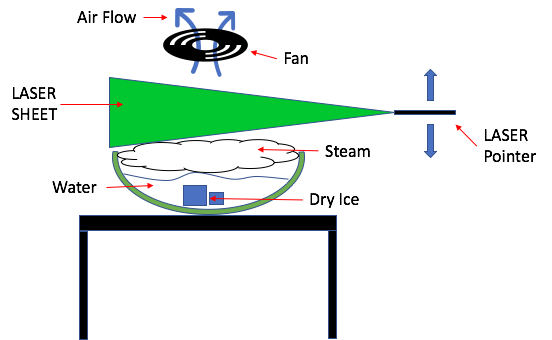 Figure 1: Experiment setup “made by Eli Kopp-Devoi”To obtain the colored fog, we used dry ice, green laser, and a fan. We put the dry ice in a bow and we poured room-temperature water on it to generate more steam. Then, we positioned the fan on top of the bowl to create a vortex (shown in the diagram above). We used the green laser to make the steam more visual. We kept shaking the laser left and right to cover more area of the steam. We had the entire setup in a dark room. Also, we did not use any light other than the light produced by the laser. A Nikon D80 camera was used to capture the photos. The flash light on the camera was turned off. To take the picture, we used a NIKON D80 camera. The focal length was 40 mm on the camera and it took the image in 3872 pixels width and 2592 pixels height. the camera was set 18 cm away from the object. This picture was taken using the following specs: Exposure time: 1/15 sec, ISO speed: 800, Aperture: f/10. 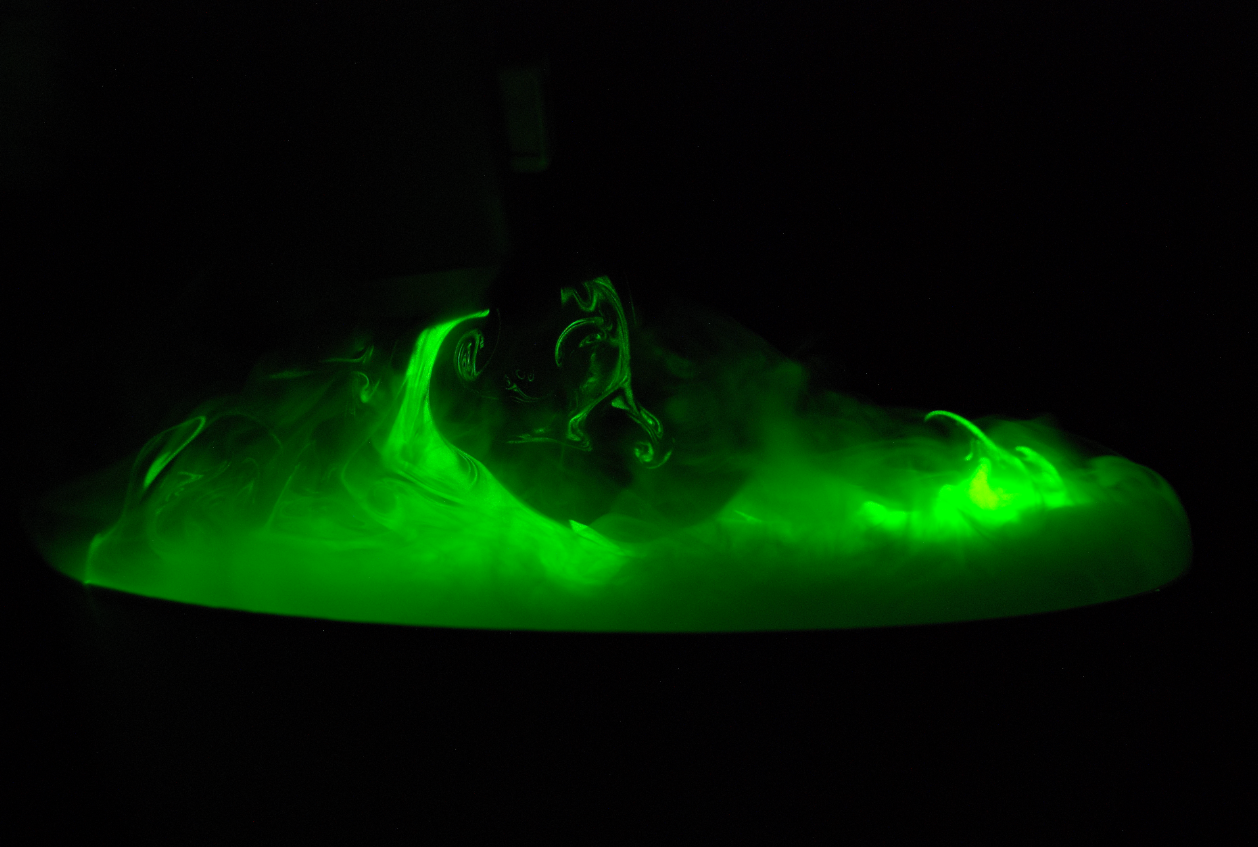 Figure 2: Team project 2 raw pictureWindows Photo application was used to crop the images and enhance the colors and contrast. Below are the images after manipulations.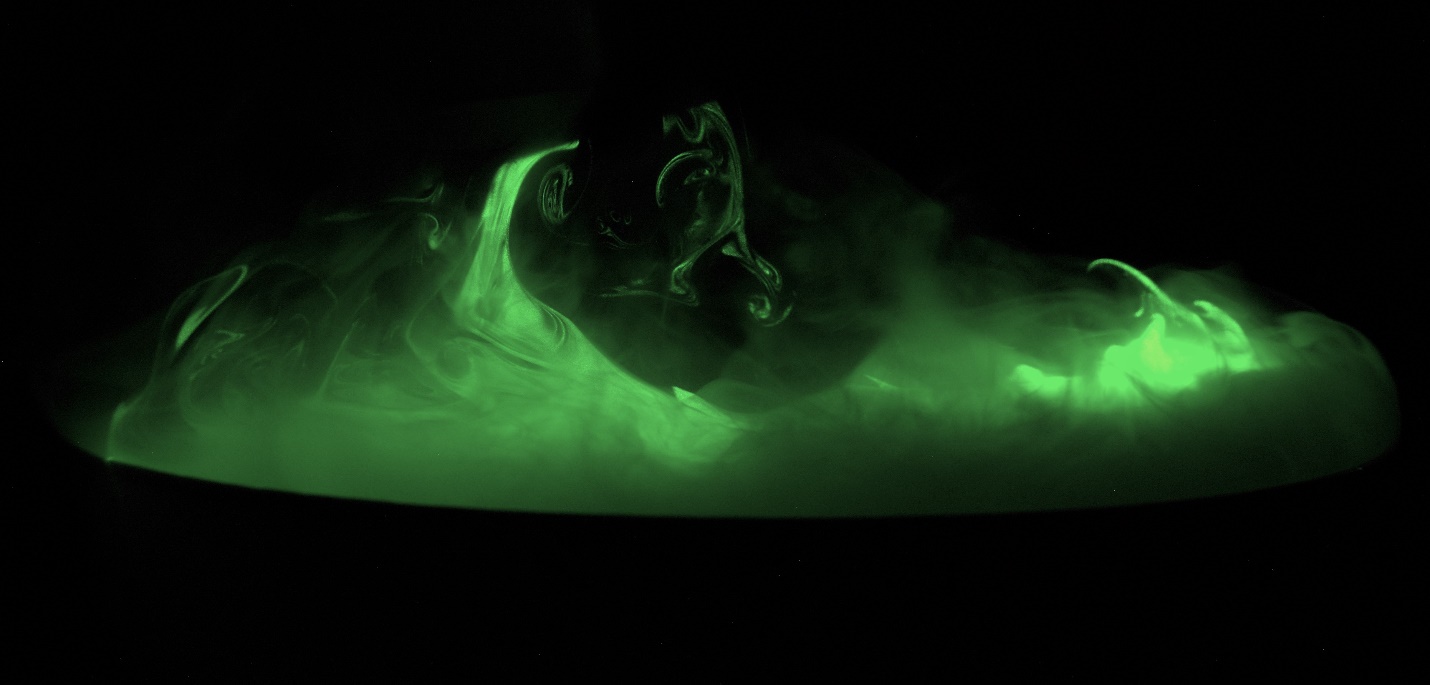 Figure 3: Team project 2 picture after manipulation